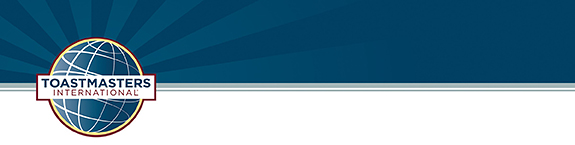 中華民國國際演講協會 F部 分會聯合交接典禮
日期：105年6月19日(星期日)
地點：彰化縣埔心鄉忠義北路100號(埔心鄉農會/埔心國中對面) 23°57'17.8"N 120°32'35.4"E議程：8:30	報到9:00	典禮開始9:03	F部總監致歡迎詞9:06	來賓介紹9:10	來賓致詞9:15	卸任幹部解職儀式9:40	卸任會長發表卸任感言10:15	新任幹部就職布達儀式11:15	會期交接及新任會長發表就職演說12:00	禮成 / 合影留念12:05	用餐聯誼